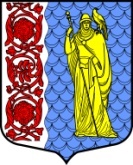 СОВЕТ  ДЕПУТАТОВ МУНИЦИПАЛЬНОГО  ОБРАЗОВАНИЯ  СЛАНЦЕВСКИЙ  МУНИЦИПАЛЬНЫЙ  РАЙОН ЛЕНИНГРАДСКОЙ  ОБЛАСТИР Е Ш Е Н И Е20.12.2023                                                                                              №   460-рсдО приеме к компетенции Сланцевского муниципального района осуществления полномочий по организации ритуальных услуг в части создания специализированной службы по вопросам похоронного дела                 	На основании пункта 22 части 1 статьи 14, части 4 статьи 15 Федерального закона от 06.10.2003 № 131-ФЗ «Об общих принципах организации местного самоуправления в Российской Федерации»,   статьями  9 и 29  Федерального закона  от 12.01.1996 N 8-ФЗ  "О погребении и похоронном деле", статьи 142 Бюджетного кодекса Российской Федерации,  уставом муниципального образования  Сланцевский муниципальный район Ленинградской области, совет депутатов Сланцевского муниципального района  РЕШИЛ:1. Принять на 2024 год к компетенции Сланцевского муниципального района осуществление полномочий по организации ритуальных услуг в части создания специализированной службы по вопросам похоронного дела поселений, входящих в состав Сланцевского муниципального района:Гостицкого сельского  поселенияВыскатского сельского  поселенияЗагривского сельского поселенияНовосельского сельского поселенияСтаропольского сельского поселения         Черновского сельского поселения.     2. Поручить администрации муниципального образования Сланцевский муниципальный  район Ленинградской области заключить соглашения о передаче (приеме) на 2024 год полномочий, указанных в пункте 1 настоящего решения.Финансирование расходов на осуществление принятых районом полномочий по организации ритуальных услуг в части создания специализированной службы по вопросам похоронного дела поселений осуществляется за счет межбюджетных трансфертов из бюджетов поселений в размере 30000 (тридцать тысяч) рублей 00 копеек, в том числе:            Выскатского сельского поселения – 5000 (пять тысяч) рублей 00 копеек; 	Гостицкого сельского поселения – 5000 (пять тысяч)  рублей 00 копеек; 	Загривского сельского поселения – 5000 (пять тысяч) рублей 00 копеек; 	Новосельского сельского поселения – 5000 (пять тысяч) рублей 00 копеек; 	Старопольского сельского поселения – 5000 (пять тысяч) рублей 00 копеек;           Черновского сельского поселения – 5000 (пять тысяч) рублей 00 копеек.3. Опубликовать решение в приложении к газете «Знамя труда» и разместить на официальном сайте   администрации муниципального образования Сланцевский муниципальный район Ленинградской области.4. Настоящее решение вступает в силу на следующий день после дня его официального опубликования.5. Контроль за исполнением решения возложить на постоянную комиссию совета депутатов по законности, правопорядку и соблюдению регламента.Глава  муниципального образования                                                            В.В. Кравченко